MUNICIPIUL TÂRGU MUREŞ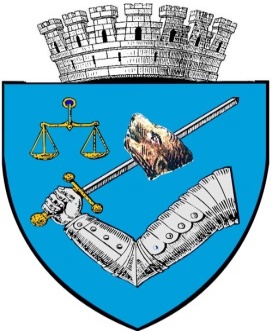 ROMÂNIA – 540026 Târgu Mureş, Piaţa Victoriei nr. 3Tel: 00-40-265-268.330e-mail: secretar@tirgumures.ro www.tirgumures.ro Nr. 49692 din 07.07.2021                                                                             Data publicării pe site: 07.07.2021ANUNȚÎn conformitate cu prevederile art. 7 Legii nr. 52/2003, privind transparenţa decizională în administraţia publică, republicată, se aduce la cunoştinţa publică următorul proiect de act normativ: „Proiect de hotărâre în vederea aprobării sprijinului financiar pentru acțiuni ale instituțiilor de învățământ în baza concursului de proiecte pe semestrul II al anului 2021”	Proiectul de hotărâre, mai sus amintit, cu documentaţia de bază poate fi consultat:       pe pagina de internet a instituţiei Municipiului Târgu Mureş  www.tirgumures.ro/Administraţia locală/Consiliul Local/Transparenţă Decizională (acte normative)         la sediul instituţiei,  P-ţa Victoriei, nr.3 (panoul de afişaj)      proiectul de act normativ se poate obține în copie, pe bază de cerere depusă la Serviciul Relaţii cu publicul 	Propunerile, sugestiile, opiniile cu valoare de recomandare privind proiectul de act normativ supus consultării publice se pot depune până la data de 17.07.2021  pe baza formularului de colectare de recomandări:1.      la Registratura instituției din Târgu Mureş, P-ţa Victoriei, nr.3;2.      ca mesaj în format electronic la adresa de e-mail infopublic@tirgumures.roFormularul de recomandări poate fi descărcat de pe pagina de internet a instituției, www.tirgumures.ro/Administraţia locală/Consiliu Local/ Transparenţă Decizională (acte normative)/Formular de recomandări sau poate fi ridicat de la sediul instituției: P-ţa Victoriei, nr.3, camera 13 – Serviciul Relaţii cu publicul. 	Materialele transmise vor purta mențiunea: Propuneri privind dezbaterea publică referitoare la proiectul de act normativ: „Proiect de hotărâre în vederea aprobării sprijinului financiar pentru acțiuni ale instituțiilor de învățământ în baza concursului de proiecte pe semestrul II al anului 2021” Propunerile trimise vor fi publicate pe pagina de internet a Municipiului Târgu Mureş www.tirgumures.ro /Administraţia locală/Consiliu local/ Transparenţă Decizională (acte normative)/Propuneri,sugestii,opinii cu valoare de recomandare	Pentru cei interesați există și posibilitatea organizării unei întâlniri în care să se dezbată public proiectele de acte normative, în cazul în care acest lucru este cerut în scris de către o asociație legal constituită sau de către o asociație legal constituită sau de către o altă autoritate publică până la data de 17.07.2021. 	Pentru informații suplimentare vă stăm la dispoziție la telefon 0265.269571.Secretar  General al  Municipiului  Târgu  MureşBâta Anca VoichițaR O M Â N I A                                                                                 (nu produce efecte juridice) *                               JUDEŢUL MUREŞ								  IniţiatorMUNICIPIULUI TÂRGU MUREŞ					DIRECŢIA Activităţi Social-Culturale Patrimoniale şi Comerciale               PRIMAR,               SERVICIUL Activităţi Culturale, Sportive, Tineret şi Locativ	          Soós Zoltán    Nr. 44.466 din 17.06. 2021                                                Referat de aprobareîn vederea  aprobării sprijinului financiar pentru acţiuni ale instituţiilor de învăţământ în baza concursului de proiecte pe semestrul II  al anului 2021Conform Hotărârii Consiliului Local Municipal nr.100/22.04.2021, Municipiul Târgu Mureş a organizat concursul de proiecte pentru sprijinirea acţiunilor instituţiilor de învăţământ pe semestrul II 2021, cu termen de depunere până la data de 30 mai 2021.Proiectele  depuse au fost jurizate de Comisia de evaluare și jurizare a proiectelor de finanțare depuse pe domeniile învățământ și sport, numită prin HCL 12/09.11.2020, propunându-se sprijinirea solicitanţilor de la bugetul local, conform tabelului prezentat în anexă. Suma propusă după jurizare, conform punctajului este de 150.440,94 lei.Supunem spre aprobare Consiliului local municipal sumele propuse de comisia de jurizare, ca sprijin pentru  proiectele de învățământ ce se vor desfășura în semestrul  II al anului 2021 conform anexei.                                                             AVIZ favorabil  al			Direcţiei Activităţi Social-Culturale, Patrimoniale şi Comerciale		               Serviciul Activităţi Culturale, Sportive , Tineret şi LocativDirector executivKorpádi GyörgyDirector ex. adj.							Şef serviciuBlaga Zătreanu Cosmin					           Marina CiugudeanÎntocmit/scris: Sztancs Erzsébet                                  		*Actele administrative sunt hotărârile de Consiliu local care intră în vigoare şi produc efecte juridice după îndeplinirea condiţiilor prevăzute de art. 129 și art. 139 din OUG 57/2019 privind Codul administrativ								PROIECTR O M Â N I A 							    (nu produce efecte juridice) *                               JUDEŢUL MUREŞ                                                                                    IniţiatorCONSILIUL LOCAL AL MUNICIPIULUI TÂRGU MUREŞ                PRIMAR,									          Soós Zoltán    H O T Ă R Â R E A     nr. ______din ____________________2021                                                           în vederea  aprobării sprijinului financiar pentru acţiuni ale instituţiilor de învăţământ în baza concursului de proiecte pe semestrul II ala anului 2021Consiliul local municipal Târgu Mureş, întrunit în şedinţă ordinară de lucru,Având în vedere :Referatul de aprobare nr44.466 din 17.06. 2021 iniţiat de Primar prin  Direcţia Activităţi Social-Culturale Patrimoniale şi Comerciale, Serviciul Activităţi Culturale, Sportive de Tineret şi Locativ, privind aprobarea sprijinului financiar pentru acţiuni ale instituţiilor de învăţământ în baza concursului de proiecte pe semestrul II 2021 Raportul Direcţiei economice nr. ______________Raportul Comisiilor de specialitate din cadrul Consiliului local municipal Târgu MureşÎn conformitate cu prevederile :Hotărârii  Consiliului Local Municipal nr.100/22.04.2021 Hotărârii  Consiliului Local Municipal nr. 12/09.11.2020.          Legii nr. 24/2004 privind normele de tehnică legislativă pentru elaborarea actelor normative, republicată, a Legii nr. 52/2003 privind transparenţa decizională în administraţia publică, republicată,În temeiul art.129, alin.(1),  alin.(2) lit.d), alin.(7) lit.a),  art. 139 alin.(1),  alin.(3) lit.b) din OUG  nr.57/2019  art.196, alin.(1), lit. „a” şi ale art. 243, alin. (1), lit. „a”  din OUG nr. 57/2019 privind Codul administrativ,H o t ă r ă ş t e :Art.1. Se aprobă sprijinirea acţiunilor unităţilor de învăţământ în baza concursului de proiecte pe semestrul II al anului 2021, conform tabelului prezentat în anexă, care face parte integrantă din prezenta hotărâre.Art.2. Cu aducerea la îndeplinire a prevederilor prezentei hotărâri se însărcinează executivul municipiului prin Direcţia Economică şi Direcţia Activităţi Social-Culturale Patrimoniale şi Comerciale, Serviciul Activităţi Culturale, Sportive de Tineret şi Locativ.Art. 3.  În conformitate cu prevederile art. 252 alin. 1 lit. C , ale art. 255 din OUG nr. 57/2019 privind Codul administrativ, și ale art. 3 alin. 1 din Legea nr. 554/2004, Legea contenciosului administrativ, prezenta Hotărâre se înaintează Prefectului Judeţului Mureş pentru exercitarea controlului de legalitate.Art.4. Prezenta hotărâre se comunică:- Direcţiei Activităţi Social-Culturale Patrimoniale şi Comerciale, Serviciul Activităţi Culturale, Sportive de Tineret şi Locativ-  Direcţiei EconomiceViză de legalitate,p. Secretarul general al Municipiului Târgu Mureş*Actele administrative sunt hotărârile de Consiliu local care intră în vigoare şi produc efecte juridice după îndeplinirea condiţiilor prevăzute de art. 129 și art. 139 din OUG 57/2019 privind Codul administrativAnexaCENTRALIZATORcuprinzând propunerile de evaluare a proiectelor din sem.II –2021Soós Zoltan ______________________________________Bălaş Radu      ___________________________________                                 Tamási Zsolt ___________________________________Berecki Sándor _______________________________                                        Voicu Bogdan___________________________________Jakab István    _____________________________			            Korpádi György   ______________________________Kelemen Atilla __________________________________                                   Năznean Ana   _________________________________Papuc Sergiu _______________________________________                           Ciugudean Marina _______________________________Nr crtSolicitantDenumirea proiectuluiPerioadaValoarea totală proiect.-Lei-Suma solicitată-lei-Suma eligibilă-lei-Punctaj propusSuma propusă de comisieConf. pctajObservaţiiI.Sărbătorirea zilelor instituţiilor de învăţământI.Sărbătorirea zilelor instituţiilor de învăţământI.Sărbătorirea zilelor instituţiilor de învăţământI.Sărbătorirea zilelor instituţiilor de învăţământI.Sărbătorirea zilelor instituţiilor de învăţământI.Sărbătorirea zilelor instituţiilor de învăţământI.Sărbătorirea zilelor instituţiilor de învăţământI.Sărbătorirea zilelor instituţiilor de învăţământI.Sărbătorirea zilelor instituţiilor de învăţământI.1Liceul Teoretic  ”Bolyai Farkas”Aniversarea a 65 de ani de la denumirea liceuluinoiembrie38.213,9834.389,9834.389,989334.389,98I.2Grădinița cu Program Prelungit ”Friedrich Schiller”Zilele grădiniței ”Festivalul luminii” noiembrie6.933,626.240,266.240,26936.240,26I.3Colegiul Național ”Alexandru Papiu Ilarian”Zilele Colegiuluioctombrie7.9503.9753.975923.975II. Concursuri interşcolare,  judeţene, naţionale şi  internaţionale (altele decât Olimpiadele)II. Concursuri interşcolare,  judeţene, naţionale şi  internaţionale (altele decât Olimpiadele)II. Concursuri interşcolare,  judeţene, naţionale şi  internaţionale (altele decât Olimpiadele)II. Concursuri interşcolare,  judeţene, naţionale şi  internaţionale (altele decât Olimpiadele)II. Concursuri interşcolare,  judeţene, naţionale şi  internaţionale (altele decât Olimpiadele)II. Concursuri interşcolare,  judeţene, naţionale şi  internaţionale (altele decât Olimpiadele)II. Concursuri interşcolare,  judeţene, naţionale şi  internaţionale (altele decât Olimpiadele)II. Concursuri interşcolare,  judeţene, naţionale şi  internaţionale (altele decât Olimpiadele)II. Concursuri interşcolare,  judeţene, naţionale şi  internaţionale (altele decât Olimpiadele)II.1Școala Gimnazială ”Dr. Bernády György”  Concurs interșcolaraugust15.500,612.100,612.100,69512.100,6II.2Liceul tehnologic ”Gheorghe Șincai” Concurs   interșcolar ”Sloboză-ne Gazdă-n casă” ” ed.IV-adecembrie31.876,418.15018.1509218.150II.3Liceul Tehnologic ”Ion Vlasiu”Concurs  interșcolar ”Orașul verde al viitorului”septembrie-noiembrie2.8252.2602.260852.034Nr crtSolicitantDenumirea proiectuluiPerioadaValoarea totală proiect.-Lei-Suma solicitată-lei-Suma eligibilă-lei-Punctaj propusSuma propusă de comisieConf. pctajObservaţiiII.4Colegiul Național Pedagogic ”Mihai Eminescu”Concurs interșcolar ”În slujba idealului de Unire”Septembrie-decembrie11.35310.15310.153859.137,7II.5Liceu Vocațional de ArtăConcurs ”Clopoțel de cristal 2021”        august-decembrie17.75815.75814.3988011.518,4II.6Liceu Vocațional de ArtăConcurs ”Master Class Șansă Egală 2021”August -decembrie26.81918.71415.090647.545Schimb de experienţă Schimb de experienţă Schimb de experienţă Schimb de experienţă Schimb de experienţă Schimb de experienţă Schimb de experienţă Schimb de experienţă Schimb de experienţă III.1Liceul cu Program Sportiv ”Szasz Adalbert”Respins-nerespectarea pct.5 din Ghidul de finanțareRespins-nerespectarea pct.5 din Ghidul de finanțareRespins-nerespectarea pct.5 din Ghidul de finanțareRespins-nerespectarea pct.5 din Ghidul de finanțareRespins-nerespectarea pct.5 din Ghidul de finanțareRespins-nerespectarea pct.5 din Ghidul de finanțareIII.2Liceul cu Program Sportiv ”Szasz Adalbert”Respins-nerespectarea pct.5 din Ghidul de finanțareRespins-nerespectarea pct.5 din Ghidul de finanțareRespins-nerespectarea pct.5 din Ghidul de finanțareRespins-nerespectarea pct.5 din Ghidul de finanțareRespins-nerespectarea pct.5 din Ghidul de finanțareRespins-nerespectarea pct.5 din Ghidul de finanțareIII.3Liceul cu Program Sportiv ”Szasz AdalbertRespins-nerespectarea pct.5 din Ghidul de finanțareRespins-nerespectarea pct.5 din Ghidul de finanțareRespins-nerespectarea pct.5 din Ghidul de finanțareRespins-nerespectarea pct.5 din Ghidul de finanțareRespins-nerespectarea pct.5 din Ghidul de finanțareRespins-nerespectarea pct.5 din Ghidul de finanțareTOTALTOTALTOTAL159.229,6121.740,84116.756,84105.090,94